รายงานปฏิบัติงานสหกิจศึกษาชื่อเรื่อง (ภาษาไทย)ชื่อเรื่อง (ภาษาอังกฤษ)โดยนาย/นางสาว ................................................................................รหัสประจำตัวนักศึกษา ........................................สาขา................................... คณะ.............................................มหาวิทยาลัยเชียงใหม่ภาคการศึกษาที่ ...  ปีการศึกษา ........ตัวอย่างปก CD 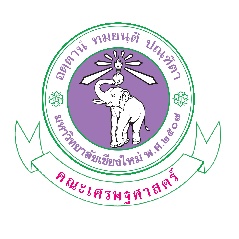 หมายเหตุ –  Save file  ในรูปแบบ Doc. และ Pdf. 